創造力教師工作坊16堂課看懂2018歌劇院TIFA節目的創意名師解碼  從科技到創造力 給下一個數位盛世的藝術節！一、體驗藝術與科技中的光怪陸離 激盪腦中的五感革命科技如同魔法般顛覆了人類對速度、距離、虛實等物理性的感知，也加速了它在劇場裡的影響，2018年歌劇院台灣國際藝術節 (NTT-TIFA)提出關鍵字：「連結」(CONNECTION)。在這個WiFi成為生活必須品，社群決定存在感的時代，我們期許自己營造一個培養未來觀的藝術節，連結未知的藝術創造及跨世代的人文探問。集結舞蹈、戲劇、科技、電影各界藝術名師，透過實作、工作坊、講座16堂課程全面解構2018 NTT-TIFA並搭配演出節目欣賞。看藝術家們如何打破藝術的框架，顛覆你對藝術的想像。邀請對象：對表演藝術新趨勢及跨學科整合教學有興趣的全國各級學校教師以及公務人員。 課程時間與地點日期：2018年2月26日（一）─27日（二）時間：早上9:30─下午5:00地點：臺中國家歌劇院報名方法網路報名：2月14日起，至歌劇院官網「活動專區」報名。(網址：http://www.npac-ntt.org/npacnttactivitylist?uid=62)本活動提供教師研習進修時數認證，惟限全程參與者。活動內容活動流程：工作坊課程※主辦單位保留活動異動之權利；若有任何異動，將於歌劇院官網公告歌劇院2018台灣國際藝術節(2018 NTT-TIFA )-教育場時間表主辦單位：臺中國家歌劇院聯絡資訊：聯絡人：林小姐 04-2415-5800 ihsin@npac-ntt.org 	楊小姐 04-2415-5785 vita@npac-ntt.org傳真：04-2251-3337地址：40756 臺中市西屯區惠來路二段101號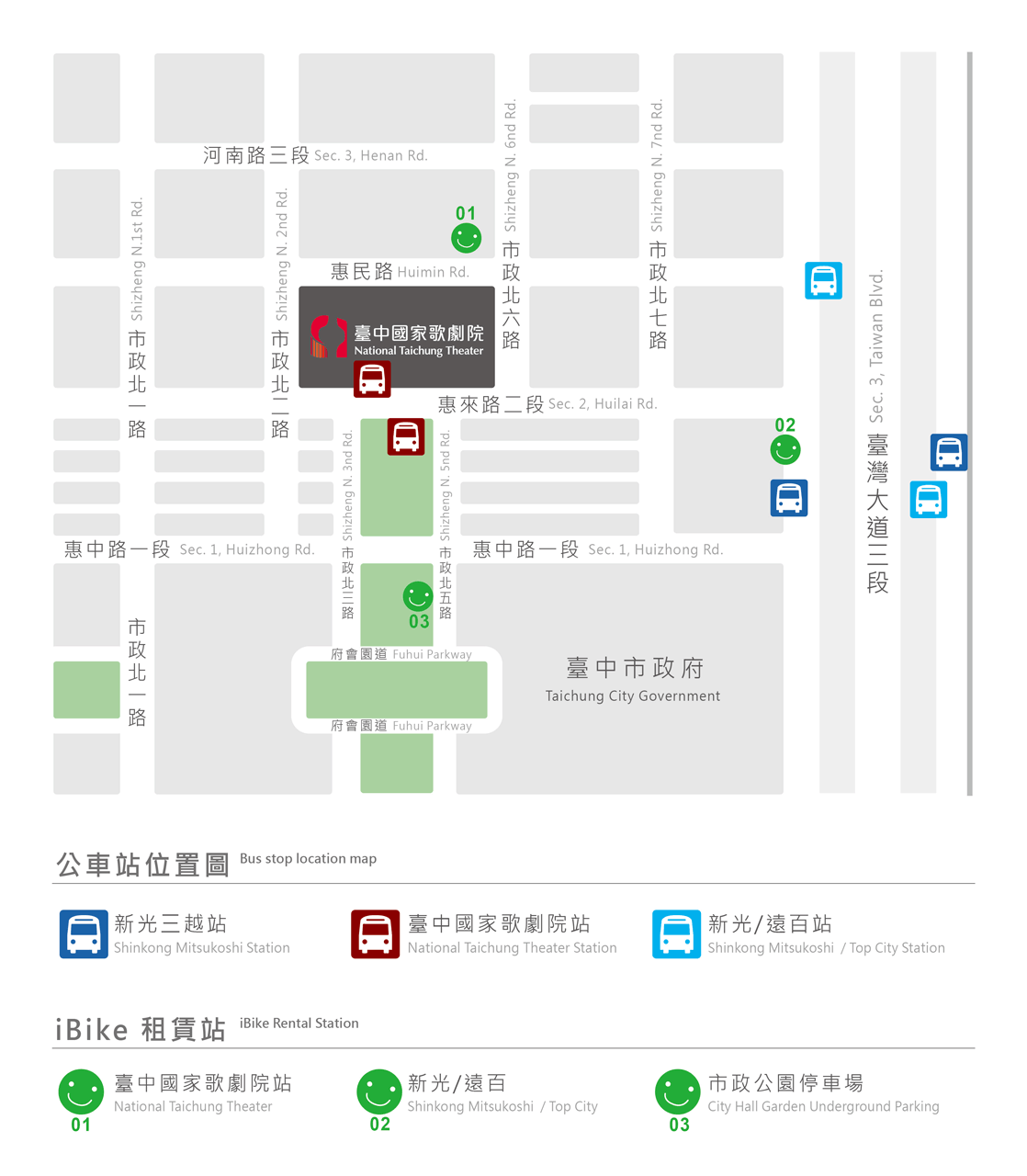 時間第一天第一天第一天第一天第二天第二天第二天第二天9:30–10:20課程開幕式介紹計畫目的與宗旨TIFA節目介紹課程開幕式介紹計畫目的與宗旨TIFA節目介紹課程開幕式介紹計畫目的與宗旨TIFA節目介紹課程開幕式介紹計畫目的與宗旨TIFA節目介紹────10:30–12:30身體樂器_特雷門琴製作工作坊〈手足舞蹈音樂會〉從自造者到舞台再現 Maker Stage - 〈這我可從沒做過〉科技藝術教育 X STEAM -〈趨近黑暗〉超越電影的光與影（熱室）不只是電影的光與影 Not Only Light-and-shadow Cinema - 〈熱室〉空間，無處可逃-（黃金E空間）光影多媒體實驗室 - 〈勾勒〉重力＋速度 Gravity Acceleration - 〈I/II/III/IIII〉講者蔡宏賢蘇瑤華謝昆霖張耿華邱誌勇李光爵(膝關節)古名伸耿一偉王柏偉13:30–15:30來自虛空中的音符：特雷門琴的介紹與示範 -〈手足舞蹈音樂會〉科技(亂)入世代〈這我可從沒做過〉兩人跳舞恰恰好（趨近黑暗）立體視覺大探索_立體視覺的歷史脈絡與立體鏡製作工作坊〈立體．境〉全景視覺大發現 Explosion of Panoramic Vision - 〈立體．境〉與空間對話 -〈黃金E空間〉視錯覺的動作暫留 Optical Illusions - 〈勾勒〉失重Lose In Gravity  - 〈I/II/III/IIII〉講者章世和謝昆霖古名伸蔡宏賢陶亞倫耿一偉周忠信謝杰樺15:45–17:00Q&A分享茶會Q&A分享茶會Q&A分享茶會Q&A分享茶會Q&A分享茶會歌劇院導覽(16:30-17:30)Q&A分享茶會歌劇院導覽(16:30-17:30)Q&A分享茶會歌劇院導覽(16:30-17:30)Q&A分享茶會歌劇院導覽(16:30-17:30)參加者所有學員及講師所有學員及講師所有學員及講師所有學員及講師所有學員及講師所有學員及講師所有學員及講師所有學員及講師日期時間節目名稱3/2 (五)14:30這我可從沒做過3/24 (六)14:30黃金E空間3/30 (五)14:30立體．境4/7 (六)14:30I / II / III / IIII4/7 (六)19:30手足舞蹈音樂會4/14 (六)14:30趨近黑暗4/14 (六)19:30勾勒4/28 (六)10:30熱室